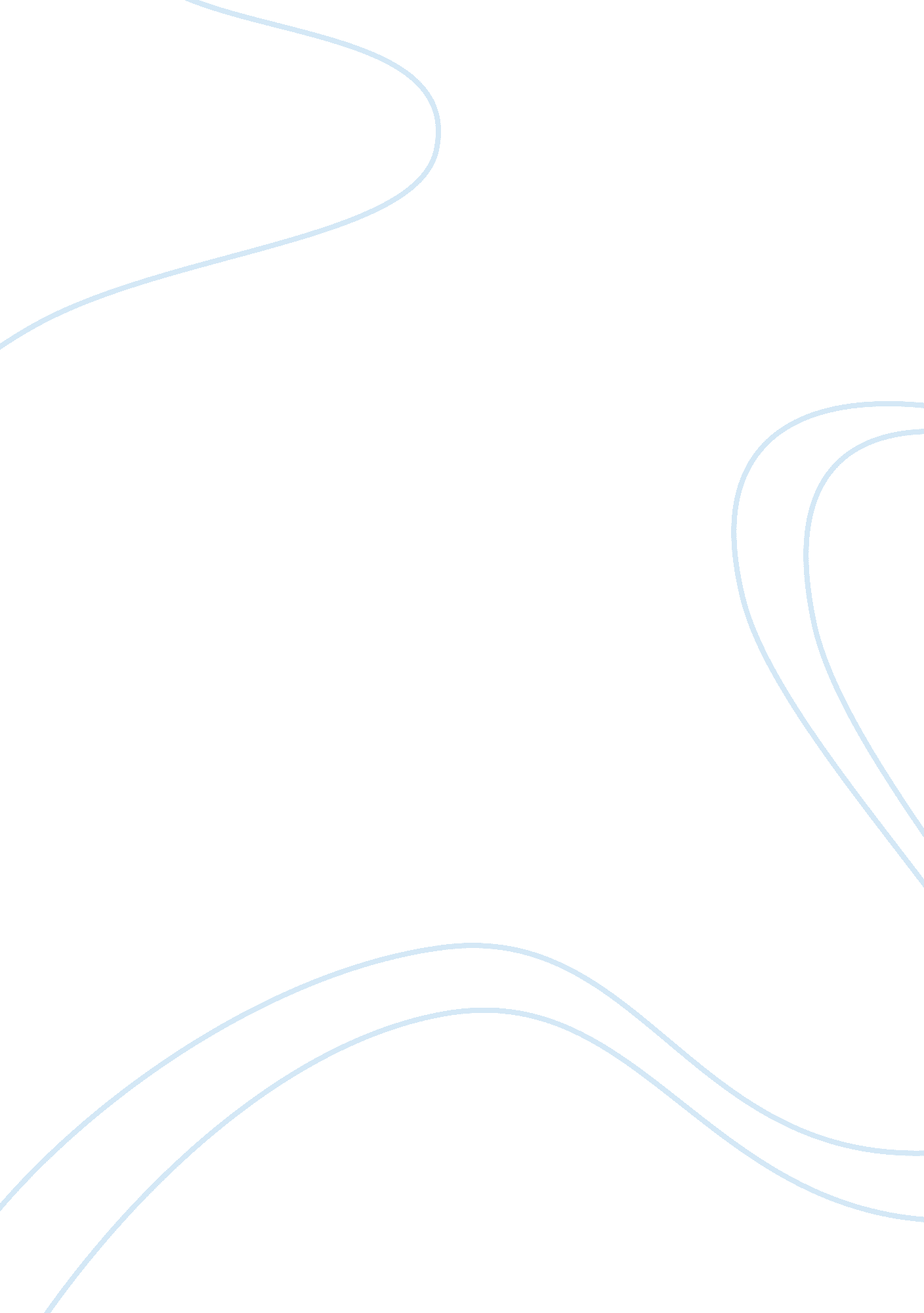 Socialization essay examplesEducation, Learning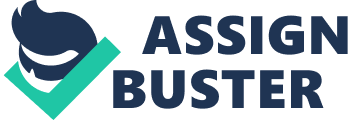 Module 3 and 4 Increase in government spending increases socialization 
Independent variable – government expenditure 
Response categories are $0-$1 billion+ Dependent variable – socialization Responses categories: little, average, very much 
Functionalist theory- social stability is maintained by various factors that collectively work to maintain social interactions that contribute to social stability. The socialization process is coercive, forcing members of the society to accept values and norms that have been introduced to them (Wilczynski, 28). The theory assumes that the main role of government is to ensure social stability. A social contract makes people interact and the government plays an important role in enhancing positive socialization. The growth of government spending on social activities is a leitmotiv, but enhances social gratification and cooperation and/or exposure. Culture Cultural background affects cognitive ability 
Independent variable – cultural background 
What is your cultural background? 
Response categories keep on varying depending on the individuals’ origin 
Dependent variable – cognitive ability 
Has your cultural upbringing affected your cognitive ability in various instances? 
Responses categories: yes or no 
Social learning theory- learning and reasoning occur in social contexts through direct instruction, contact, or observation. Cultural contexts affect an individual’s ability to reason, pay attention, and produce ideas, their aptitude to engage in problem deciphering. It assumes that cognition is virtuously intricate. One’s environment causes one’s behavior and consequentially their mental and/or cognition ability (reciprocal determinism). Learning and cognition are incessant processes that are impacted by the acts that a culture believes in or disdains. Our astuteness reposes on a large cultural patronage (Wilczynski, 28). Perceptions formed or held adhere with their self-defining principles. Work cited Wilczynski, J. An encyclopedic dictionary of Marxism, socialism, and communism: Economic, philosophical, political, and sociological theories, concepts, institutions and practices--classical and modern, East-West relations included. Berlin: De Gruyter, 1981. Print. 